SPOJI SLIKU I RIJEČ!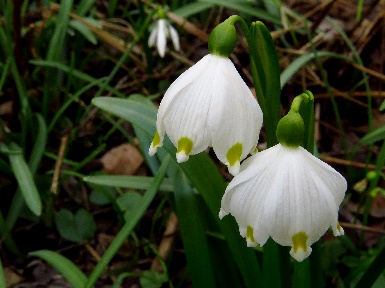 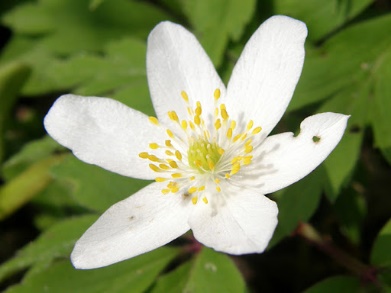 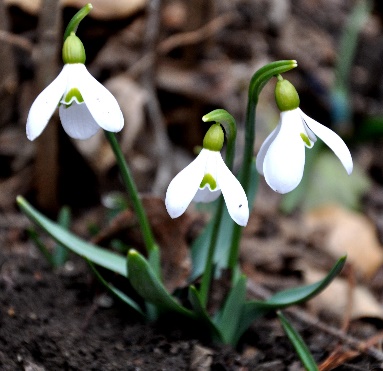 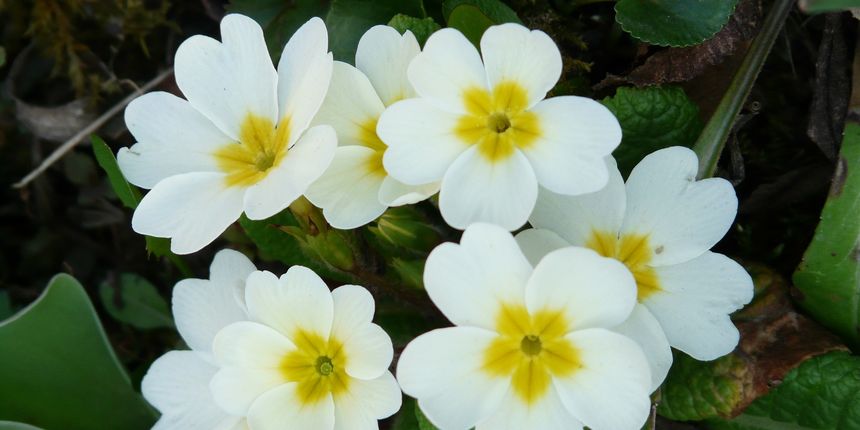 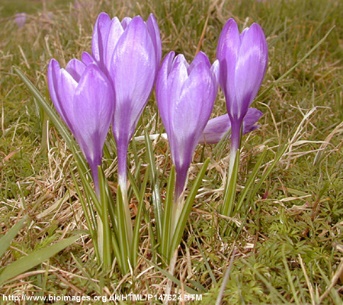 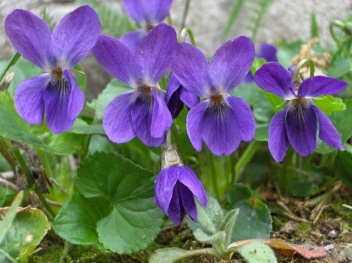 